Talence le 20 Janvier 2022,Mesdames, Messieurs les Élu.e.s et Technicien.ne.s des CDSA de Nouvelle-Aquitaine,13H00		Accueil des sportifs
13H30		Début de la compétition
16H00-16H15		Fin des matchs et remise des récompensesLes licences compétitives 2021/2022 sont obligatoires pour participer à la compétition.Respect du protocole sanitaire en vigueur Tous les joueurs devront avoir leurs protèges tibias pour pouvoir jouer. Crampons en fer interdits
Contact responsable football : Anaïs FEILLARD – anais.feillard@cdsa33.org - 07 81 73 95 59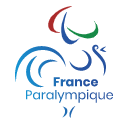 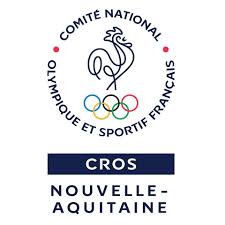 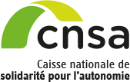 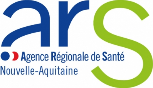 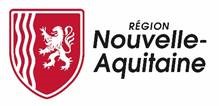 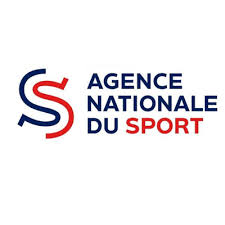 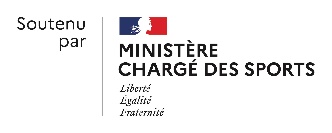 FICHE D’ENGAGEMENTA renvoyer avant le 01 Mars 2022CDSACouleur des maillots : 	ou  	A retourner à la Ligue par mail : secretariat@lsana.org et en copie anais.feillard@cdsa33.orgNoms et prénoms des accompagnateursPersonne à contacter,Tel et mailLicence 
2021/2022Nom - PrénomAnnée de naissanceSexeClassificationABC ou BCD